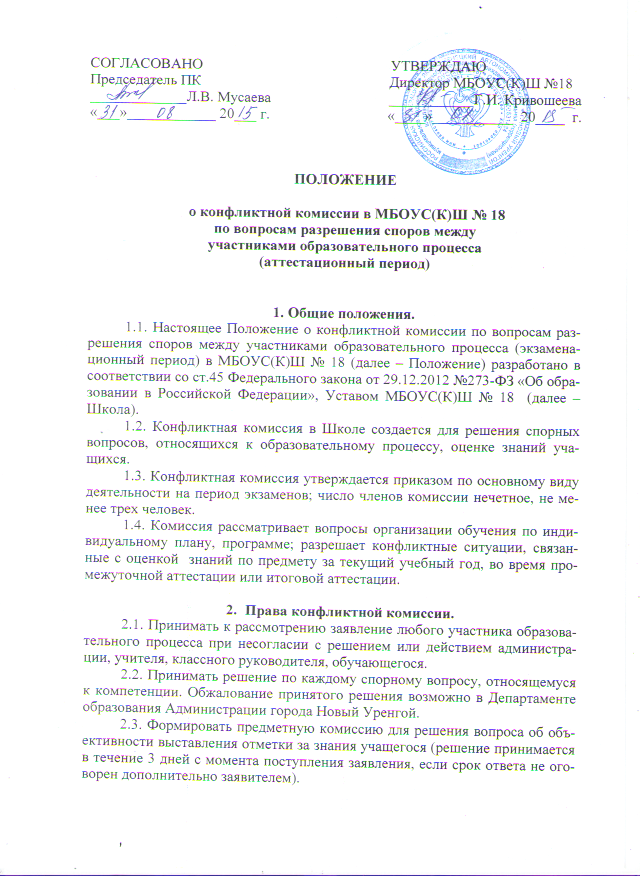 	2.4. Запрашивать дополнительную документацию, материалы для проведения самостоятельного изучения вопроса.	2.5. Рекомендовать приостанавливать или отменять ранее принятое решение на основании проведенного изучения при согласии конфликтующих сторон.	2.6. Рекомендовать изменения в локальных актах школы с целью демократизации основ управления или расширения прав учащихся.3. Члены конфликтной комиссии обязаны:	3.1. Присутствовать на всех заседаниях комиссии.	3.2. Принимать активное участие в рассмотрении поданных заявлений.	3.3. Принимать решение по заявленному вопросу открытым голосованием (решение считается принятым, если за него проголосовало большинство членов комиссии).	3.4. Принимать своевременно решение в установленные сроки, если не оговорены дополнительные сроки рассмотрения заявления.	3.5. Давать обоснованные ответы заявителем в устной или письменной форме в соответствии с их пожеланиями.4. Организация деятельности конфликтной комиссии.	4.1. Назначение членов комиссии оформляется приказом по школе.4.2. Заседания конфликтной комиссии оформляются протоколом.	4.3. Протоколы заседаний конфликтной комиссии сдаются вместе с отчетом за учебный год заместителю директора по учебно-воспитательной работе и хранятся в документах 3 года.